Compter jusqu’à 1 000 (compter par bonds)Compter jusqu’à 1 000 (compter par bonds)Compter jusqu’à 1 000 (compter par bonds)Compter jusqu’à 1 000 (compter par bonds)Compter par bonds de l’avant et à rebours par facteurs de 10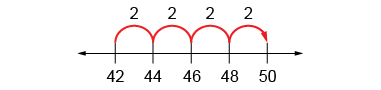 Bonds de 2 : « 42, 44, 46, 48, 50, … »Bonds de 5 : « 95, 100, 105, 110, 115, … »Bonds de 10 : « 120, 130, 140, 150, 160, … »Compter par bonds de l’avant et à rebours par facteurs de 10 avec aisance Bonds de 2 : « 43, 45, 47, 49, 51, … »Bonds de 5 : « 96, 101, 106, 111,116, … »Bonds de 10 : « 121, 131, 141, 151, 161, … »Compter par bonds de l’avant et à rebours par facteurs de 1 000Bonds de 20 : « 100, 120, 140, 160, … »
 Bonds de 25 : « 325, 350, 375, 400, … »Bonds de 50 : « 150, 200, 250, 300, ... »
 Bonds de 100 : « 400, 500, 600, 700, … »Bonds de 200 : « 200, 400, 600, 800, … »Compter par bonds de l’avant et à rebours avec aisance Bonds de 20 : « 105, 125, 145, 165, … »
 Bonds de 25 : « 326, 351, 376, 401, … »Bonds de 50 : « 155, 205, 255, 305, ... »
 Bonds de 100 : « 407, 507, 607, 707, … »Bonds de 200 : « 999, 799, 599, 399, … »Observations et documentationObservations et documentationObservations et documentationObservations et documentation